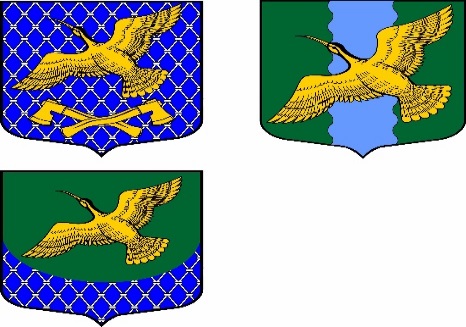 АДМИНИСТРАЦИЯ
МУНИЦИПАЛЬНОГО ОБРАЗОВАНИЯ
ПОТАНИНСКОЕ СЕЛЬСКОЕ ПОСЕЛЕНИЕ
Волховского муниципального районаЛенинградской областиПОСТАНОВЛЕНИЕот «29» августа 2019 года                                                                                                     № 161дер. Потанино, Волховский район, Ленинградская областьОб утверждении Положения о комиссии по противодействиюкоррупции в администрации муниципального образования Потанинское сельское поселение Волховского муниципального района Ленинградской области В соответствии с Федеральным законом от 25.12.2008 г. № 273-ФЗ «О противодействии коррупции», областном законом от 17.06.2011 г. № 44-ОЗ «О противодействии коррупции в Ленинградской области», администрация муниципального образования Потанинское сельское поселение Волховского муниципального района Ленинградской области постановляет:1. Утвердить Положение о комиссии по противодействию коррупции в администрации муниципального образования Потанинское сельское поселение Волховского муниципального района Ленинградской области, согласно приложению № 1.2.Утвердить состав комиссии по противодействию коррупции в администрации муниципального образования Потанинское сельское поселение Волховского муниципального района Ленинградской области и утвердить её состав, согласно приложению № 2.3. Постановление администрации муниципального образования Потанинское сельское поселение Волховского муниципального района Ленинградской области № 4 от 10.01.2014, считать утратившими силу.4.  Постановление администрации от  21.05.2015 г. №  74 «О внесении изменений в п. 2 постановления администрации муниципального образования Потанинское сельское поселение Волховского муниципального района Ленинградской области № 4 от 10.01.2014 г.», считать утратившими силу.5. Настоящее постановление вступает в силу  со дня принятия и подлежит обязательному опубликованию (обнародованию)   в средствах массовой информации.6. Контроль  за исполнением  данного  постановления   оставляю  за  собой.Глава администрации муниципального образования Потанинское сельское поселение                                                                               В.В. ИбадоваПриложение № 1УТВЕРЖДЕНО                                                              	    постановлением  администрации муниципального образования Потанинское сельское поселение                                                                     	     Волховского муниципального района  Ленинградской области                        от  «29» августа 2019 г. № 161Положение о комиссии по противодействию коррупции в администрации муниципального образования Потанинское сельское поселение Волховского муниципального района Ленинградской областиОбщие положения1.1. Комиссия по противодействию коррупции в администрации муниципального образования Потанинское сельское поселение  Волховского муниципального района Ленинградской области (далее - Комиссия) является постоянно действующим межведомственным совещательным органом, образованным в целях координации деятельности органов местного самоуправления Волховского муниципального района в сфере противодействия коррупции. Комиссия способствует повышению эффективности применения мер противодействия коррупции в муниципальном образовании Потанинское сельское поселение Волховского муниципального района Ленинградской области.1.2. Комиссия в своей деятельности руководствуется Конституцией Российской Федерации, федеральными законами, указами и распоряжениями Президента Российской Федерации, постановлениями и распоряжениями Правительства Российской Федерации, иными нормативными правовыми актами Российской Федерации, областными законами об антикоррупционном законодательстве, иными нормативными правовыми актами Ленинградской области, а также настоящим Положением.1.3. Комиссия осуществляет свою деятельность во взаимодействии с территориальными органами федеральных органов исполнительной власти, органами государственной власти Ленинградской области, органами местного самоуправления, организациями и общественными объединениями.2. Функции КомиссииКомиссия осуществляет следующие функции:- рассмотрение обращений физических и юридических лиц по вопросам противодействия коррупции;- подготовка, утверждение и опубликование ежегодного отчета о деятельности Комиссии (далее - доклад о коррупции);- выработка для органов местного самоуправления рекомендаций по вопросам противодействия коррупции;- рассмотрение проектов программ противодействия коррупции;- организация сотрудничества органов местного самоуправления с институтами гражданского общества, гражданами и организациями в целях противодействия коррупции;- выступление в средствах массовой информации по вопросам противодействия коррупции;- принятие иных решений, предусмотренных областным законодательством Ленинградской области  и настоящим Положением.3. Подготовка, утверждение и опубликование доклада о коррупции3.1. Доклад о коррупции готовится секретарем Комиссии по результатам работы Комиссии за отчетный год и вносится на утверждение Комиссии на первом заседании Комиссии в текущем году.3.2. После утверждения доклад подлежит опубликованию на официальном сайте администрации муниципального образования Потанинское сельское поселение  Волховского муниципального района Ленинградской области в информационно-коммуникационной сети Интернет и в газете «Провинция. Северо – Запад» не позднее конца первого квартала года, следующего за отчетным.4. Права КомиссииКомиссия имеет право:- принимать в пределах своей компетенции решения по организации, координации и совершенствованию деятельности органов местного самоуправления по противодействию  коррупции, в том числе по профилактике коррупции, минимизации и(или) ликвидации последствий коррупционных правонарушений;- запрашивать и получать в установленном порядке необходимые информационные, аналитические и иные материалы по вопросам противодействия коррупции от территориальных органов федеральных органов исполнительной власти, органов государственной власти Ленинградской области, органов местного самоуправления;- привлекать для участия в работе Комиссии должностных лиц и работников территориальных органов федеральных органов исполнительной власти (по согласованию),  органов местного самоуправления Волховского муниципального района Ленинградской области, а также представителей организаций и общественных объединений (по согласованию).5. Организация деятельности Комиссии5.1. Комиссия образуется постановлением администрации муниципального образования Потанинское сельское поселение Волховского муниципального района Ленинградской области.5.2. В состав Комиссии входят представители Совета депутатов муниципального образования Потанинское сельское поселение  Волховского муниципального района Ленинградской области, представители общественных объединений (организаций), научных, образовательных учреждений и иных организаций и лица, специализирующиеся на изучении проблем коррупции..Состав Комиссии утверждается постановлением администрации муниципального образования Потанинское сельское поселение  Волховского муниципального района Ленинградской области. 5.3. Комиссия осуществляет свою деятельность в соответствии с регламентом и планом работы Комиссии.5.4. Заседания Комиссии проводятся по мере необходимости, но не реже одного раза в квартал. По решению председателя Комиссии могут проводиться внеочередные заседания.5.5. Заседание Комиссии правомочно, если на нем присутствует более половины общего числа членов Комиссии.5.6. На заседание Комиссии могут быть приглашены специалисты и иные лица, в компетенцию которых входят рассматриваемые Комиссией вопросы, а также представители общественных объединений и средств массовой информации.5.7. Решения Комиссии принимаются простым большинством голосов присутствующих на заседании членов Комиссии путем открытого голосования. Члены Комиссии при принятии решений и голосовании обладают равными правами.5.8. Решения Комиссии носят рекомендательный характер и оформляются протоколом. В случае необходимости для выполнения решений Комиссии могут быть разработаны проекты нормативных правовых актов администрации муниципального образования Потанинское сельское поселение  Волховского муниципального района Ленинградской области. 5.9. Руководство деятельностью Комиссии осуществляет председатель Комиссии.Председатель Комиссии:- утверждает регламент и план работы Комиссии;- ведет заседания Комиссии;- подписывает протоколы заседаний Комиссии.5.10. В отсутствие председателя Комиссии его обязанности исполняет первый заместитель председателя Комиссии, в случае отсутствия первого заместителя председателя Комиссии - заместитель председателя Комиссии.5.11. В состав Комиссии входит секретарь Комиссии.Секретарь Комиссии:- осуществляет подготовку проекта регламента и плана работы Комиссии;- формирует повестку дня заседания Комиссии;- координирует работу по подготовке материалов к заседаниям Комиссии, а также проектов соответствующих решений;- информирует членов Комиссии, иных заинтересованных лиц о дате, времени, месте и повестке дня очередного (внеочередного) заседания Комиссии, обеспечивает необходимыми материалами;- ведет и оформляет протокол заседания Комиссии;- осуществляет контроль выполнения решений Комиссии;- готовит проект доклада о коррупции;- организует выполнение поручений председателя Комиссии.5.12. Организационное, техническое и иное обеспечение деятельности Комиссии осуществляет кадровая служба администрации муниципального образования Потанинское сельского поселения Волховского муниципального района Ленинградской области.Приложение № 2УТВЕРЖДЕНО                                                              	    постановлением  администрации муниципального образования Потанинское сельское поселение                                                                     	     Волховского муниципального района  Ленинградской области                        от  «29» августа 2019 г. № 161Состав комиссии по противодействию коррупции в  администрации муниципального образования Потанинское сельское поселение Волховского муниципального района Ленинградской областиПредседатель комиссии: Макарова Лариса Александровна, ведущий специалист по организационно-правовой работеЗаместитель председателя комиссии: Воеводина Лариса Степановна, ведущий специалист по управлению муниципальным хозяйством и делопроизводствуСекретарь комиссии: Гладкова Юлия Александровна, специалист по благоустройству Члены комиссии: Бачурина Татьяна Викторовна - депутат муниципального образования, по согласованию. Яшина Алла Александровна - депутат муниципального образования, по согласованию. Грибанова Ольга Александровна – директор МОБУ «Потанинская ООШ», представитель от учреждения, по согласованию. Машанин Анатолий Александрович – предприниматель, представитель от организации, по согласованию. 